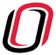 UNO STEM Leadership Team AgendaSTEM Community Chair Contacts:  Dr. Neal Grandgenett, ngrandgenett@unomaha.edu, Dr. Brian Dorn, bdorn@unomaha.edu, Dr. Christine Cutucache, ccutucache@unomaha.edu,  Dr. Chris Moore, jcmoore@unomaha.edu; Dr. Patrick Rault, prault@unomaha.eduModerated Listservs:   UNO.STEM Leadership and UNO.STEM Colleagues (Please send to a CC for distribution)        		        UNO WiSTEM Pro2 (Make requests to officers at: unowistempro2@unomaha.edu)		        Omaha STEM Ecosystem Distribution (Contact Director Julie Sigmon at: julie.sigmon@omahazoo.com)STEM Leadership Team MinutesFriday, April 10, 2020 10:30 am to 11:30 amAttendees:Christine CutucacheAshlee DereKelly DeuerlingBrian DornKelly Gomez JohnsonAndy JacobsenPaula JakopovicRachael JensenAnne KarabonHeather LeasDena LundMichael MatthewsChris MooreConnie O’BrienPatrick RaultTraci RedingDana Richter-EggerChris SchabenRobert ShusterHarvey SiyNik StevensonScott TarryKrista TestinKristin VanWyngaardenVictor WinterJenna Yentes Announcements on Status of Center for 2019-2020 Academic year (10 mins, CEC)Awarded a UNO Big Idea - We were funded for UNO Big ideas.Had lots of help guiding the center through approvals/negotiations.It is really terrific to have UNO invested in things that we are excited about!Want to ensure we do a great job at return on investment.Everyone has been great at donating their time and expertise. We rely heavily on extramural support to run the Center. At this time here are the #’s:Awarded (5 grants): $1,323,203Under Review (6 grants): $3,642,940Prospective (now-Aug submissions, 9): $4,236,000Not awarded (2): $2,410,945Note: anything submitted prior to Sept 30 2019 isn’t counted aboveKudos & special thanks to those who have submitted, or are in the process of submitting grants via the Center (in no particular order): Drs. Reding, Johnson, Moore, Dorn, Tapprich, Stevenson, Buzzell, Hein, Matthews, McGlamery, Brusky, Nero, Ewald, Dierberger, Love, Majumbder, Boocker, Edwards, Pelton, Conrad, Richter-Egger, Deuerling, Dere, Grandgenett, Rault, Schuetzler, Wiggins, Hall, Friend, Hale, others?First full year of STC (May 30, 2019-May 29, 2020, counting Launch in Sept 2019 as true “launch”)We are changing the targeting of programming to target certain groups for next academic year, e.gs:Grad students – certain populations.Associate professors, etc.More people invited, but not to the exclusion of others Shifting the time to Fridays at 11am in TAC beginning Fall 2020.Include more student-centered programmingSeminar Reminders: (1 min, BD): April 17th Dr. Couch DBER Speaker            https://www.unomaha.edu/academic-affairs/stem-trail-center/index.phpYouth Safety (Rachael Jensen / Rachael Ceraso)All youth events this summer are cancelled.Only a couple of camps have moved their camps remotely.Parents want online options.If you are taking your events online – let Rachael know.Zoom bombings happening especially at kid events.For your protection and for the kids, it’s good to have that two person supervision.Don’t do anything privately – open it up to the group.Be extremely cautious about taking pictures online or recordingHave specific times set for these events.No private chats/timesNot all kids are in safe situations at home.Feedback/discussion: Sufficient continuous discussion has necessitated a follow up call the week of April 12, 2020 via zoom for continued brainstorming: Wed, April 15, 2020, 2pm – please RSVP on STC website to be included.Core talking points for subsequent meeting:Safety online/virtual platformsInclusivity of all studentsMonitoringIRB/IBC/IACUC (CCs, 10 mins): See RSS for updates, but basically anything less than cancer therapeutics doesn’t rise to the level of in-person investigations. Any needs at this time?IRB office, anything with human subject work is to be halted if it requires contact with the exception of e.g. cancer, if it saves their life, etc.The regulatory office continues to review protocols upon receipt. Being proactive is strongly recommended. As a general reminder, you can always ask for a no-cost extension! Pre-tenure notes (CEC, 3 mins) (e.g.“pause the clock” & delays in awards)Changes to work influence things outside of solely tenure decisions—to include competition on the national stage for grants. Reach out with asks for resources to the STC for things like grant writing help, data collection, analysis, or additional resources to help you #keepworking. Resources for parents of K-12 to add to the website? (CEC)Various agencies are offering programming via one-offs or daily. Send any recommendations to denalund@Unomaha.edu to add to the website. We’ve already included many links, including those recommended at this meeting. Feedback on the STEM Center…. Any Needed Messaging? (All)What do you still need to know?  Have you heard any questions from colleagues?Do you have any recommendations for further messaging?	Announcements from the group:172 Followers of @UNOSTEMTRAIL as of today!WiSTEMPro2: April 21st from 12 – 1, six representatives from different colleges talking about their DNI efforts and how it looks at the college level. Zoom link for Diversity & Inclusion Panel (via WiSTEM Pro^2):  https://unomaha.zoom.us/j/888802013-Connie O’Brien has time available to help with various projects, reach out for tasking -Tutoring Centers are still open & can be accessed via their websites (i.e. MSLC; Writing; CSLC) -Andy – OIE: Withdrawals from courses are down Upcoming “live” science webinars (Chris Moore)Will be doing webinars – Pearson PreK-12ChemistryPhysics is coming out.Webinars end of April, beg of MayBiology – Joe LevineWebinar – Phospholipids/moleculesNext week- all physicsModeling sneeze trajectoriesVelocities of forces in sneezeDesigned as content for students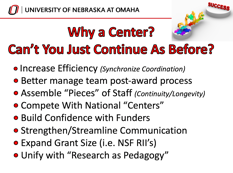 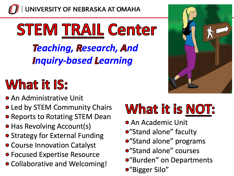 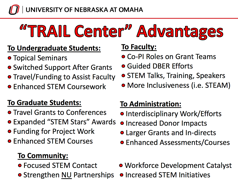 